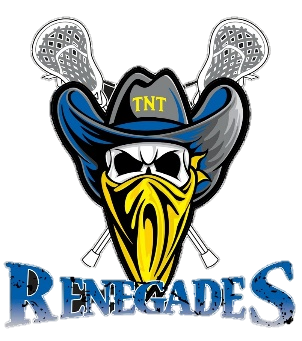 TNT Renegades Lacrosse 2020 Annual General Meeting October 17th, 2019Attendees: Chris Petrie, Ray Bagley, Becky Morrissey, Robyn Michalak, Jessica Kuchurean, Stephanie Cehajic, Rijad Cehajic, Jeff Bernadino, Pamela St-Amant, Natrisha LaRocca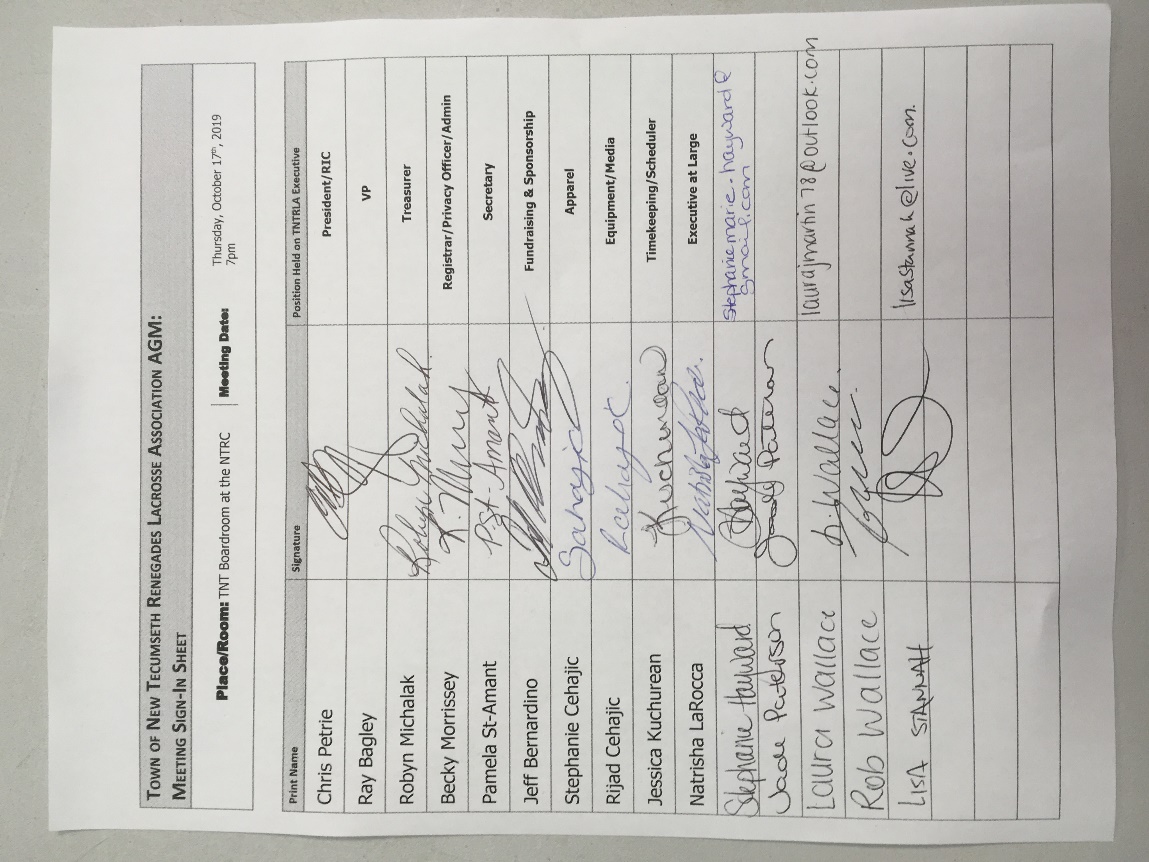 Meeting Commenced at 7:02pm Approve 2018 AGM meeting minutes: Minutes approved by Ray Bagley and Second by Becky MorrisseyWords from the president and 2019 year in ReviewPaperweight program was very strong. Membership fee was 50$ and Membership registration was also increased at 51 runners. Tyke, Novice, and Peewee all participated in the provincials.  Our peewee 2 program participated in the Barrie house league for 10 weeks.  We did not field a bantam and Midget team this year.Directors reportApparel –Stephanie CehajicNew Online store, we turned a profit. Clothing shipped directly to the homes.Timekeeping/ scheduling – Jessica KuchureanFirst time as a scheduler and Timekeeper scheduler.  All went well, we used the Tottenham, and NTRC. 6 timekeepers were used.  We hope these timekeepers return. Shot Clocks have been replaced in Tottenham and NTRC.Registrar – Becky Morrissey (see attached report)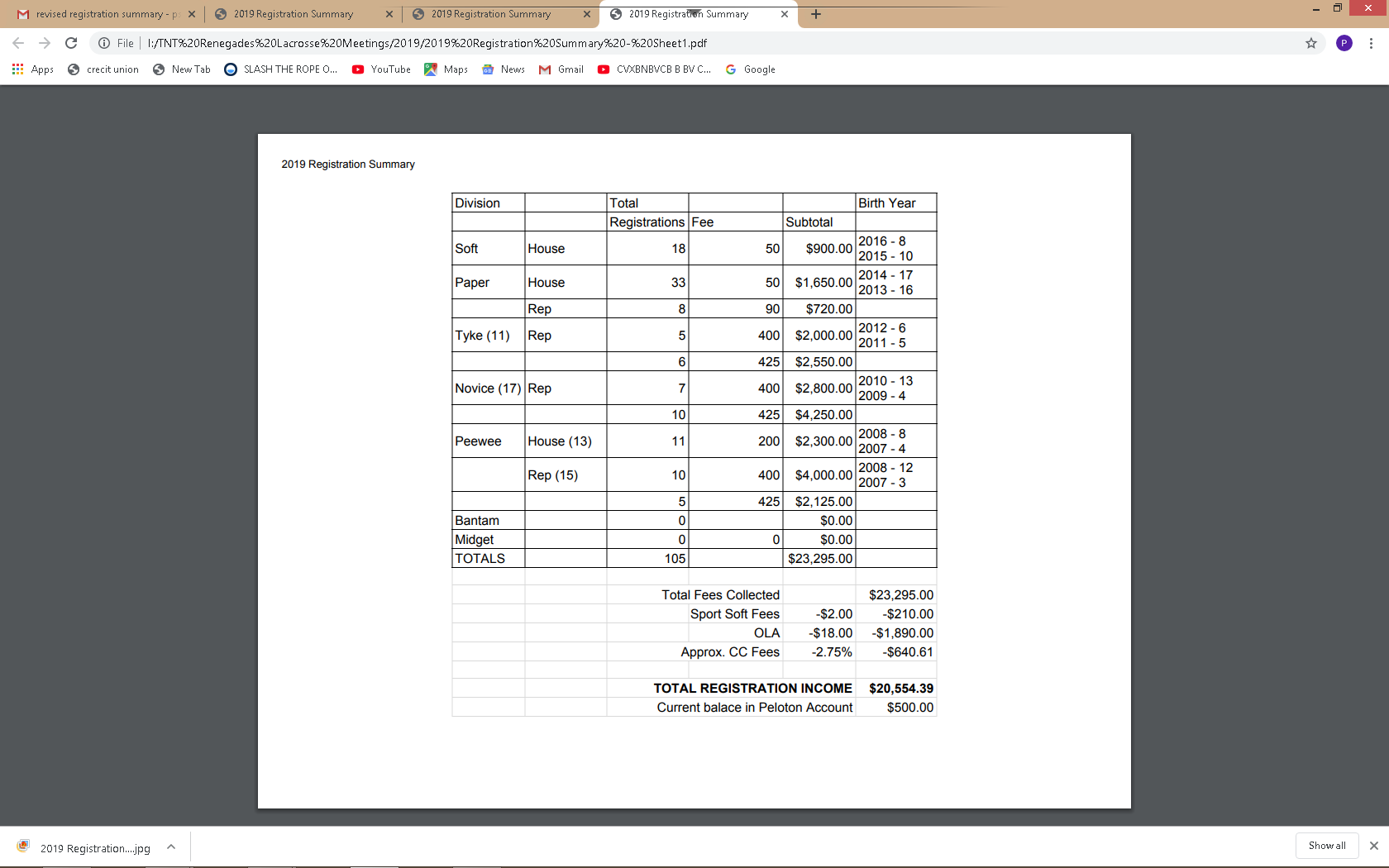 Equipment – Rijad CehajicWe only needed to invest into lacrosse balls.  Goalie equipment needs to be updated.RICAll went well with the referees. We are still looking for a RIC. We hope to acquire one new referee in Calem Murphy. We ran our games with 5 Referees. Which we hope they all return.Treasurer – Robyn Michalak (see attached report)700$ worth of pepperetts to be sold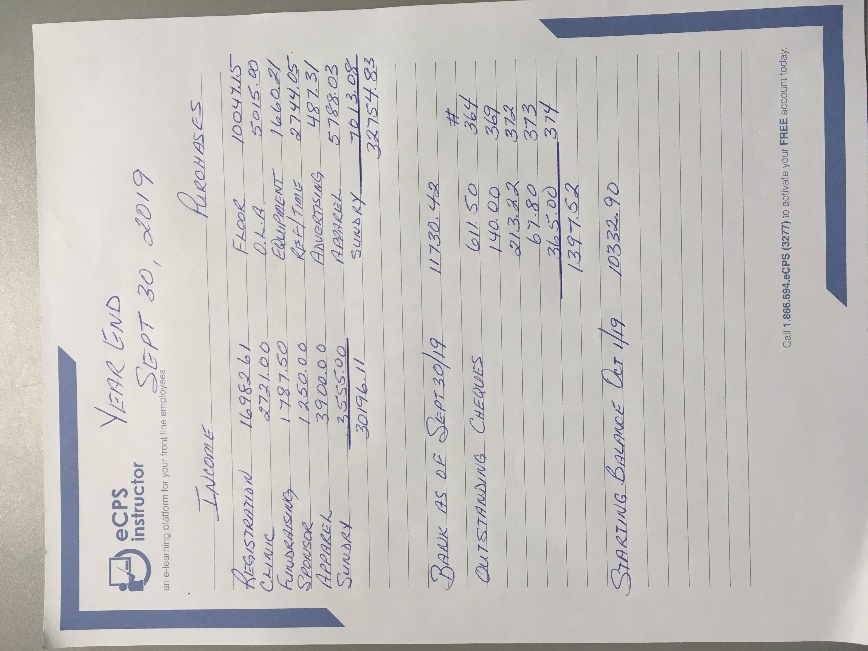 670$ in referee clinics to be paid to the OLAFundraising & Sponsorship – Jeff BernadinoPepperettes sold by all teams.Moduloc, and Brake WorksRoom for improvement for next yearConstitution Amendments – none announced at this timeBoard Elections Positions for 2019President – Becky Morrissey nominated by Ray Bagley, second Stephanie Cehajic and Chris Petrie Vice President – Jade Paterson nominated by Ray, second by Pamela St-Amant Secretary – Pamela St-Amant nominated by Natrisha LaRocca, second by Chris PetrieTreasurer – Stephanie Hayward Nominated by Becky Morissey, second by Pamela St-AmantRegistrar – Laura Martin Nominated by Becky Morrissey and second by Ray BagleyReferee in Chief - PendingApparel Director – Stephanie Cehajic is remaining in this positionTimekeeping Director – Jessica Kuchurean is remaining in this positionEquipment Director – Ray Bagley nominated by Jeff Bernadino, second Becky MorrisseyCoaching Director – Chris Petrie nominated by Ray Bagley, second by Pamela St-AmantFundraising and sponsorship – Jade Patersson nominated by Becky Morrissey and second by Ray BagleyScheduler – Jessica Kuchurean is remaining in this positionMedia Director – Natrisha LaRocca and nominated by Ray Bagley and second by Jessica KuchureanMembers at Large – Becky Morrissey nominates Jeff Bernadino, Lisa Stannah, Scott Paterson, Rijad Cehajic for members at large.New Business-Becky Morrissey and Laura Martin will be attending the AGM       7.  New Meeting date set for November 13th at 7pm       8.   Meeting adjourned by 7:38pm